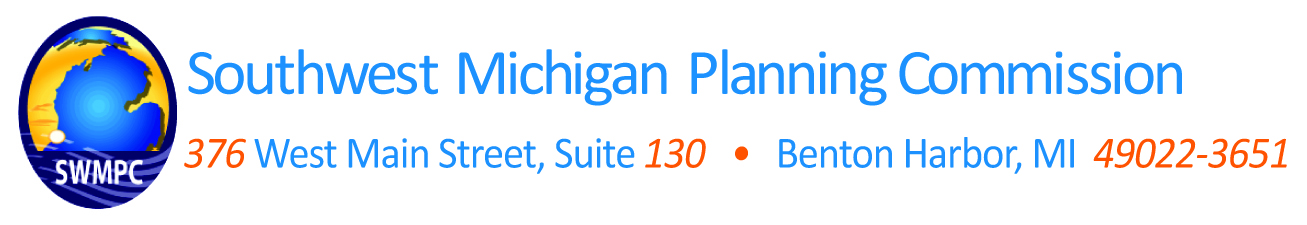 Coloma-Watervliet-Hartford Small Urban Area Agenda for the Project Selection Meeting 2021 - 2023AGENDA   1.  Call to Order / Introductions2.  Overview of Small Urban Program3.  Approve Minutes of the 2016 Small Urban Meeting4.  Review and Discuss Currently Funded Projects and Reaffirm Program (ACTION ITEM)5.  Review and Prioritize Projects for 2021 and beyond (ACTION ITEM)6.  Public Comment7.  Adjournment 